                         Colegio Emilia Riquelme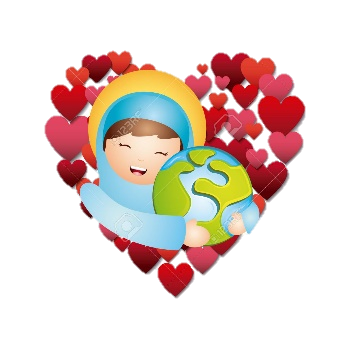 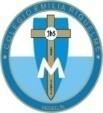                       Taller de Tecnología e informática.                             Grado: Preescolar.Nuestra clase en el horario normal son los jueves de 10:40 a 11:30 a.m. Gracias por su apoyo.Un saludo enorme y Dios los guarde.Correo: pbustamante@campus.com.co (por favor en el asunto del correo escribir nombre apellido y grado. Gracias)Esta clase será virtual por zoom a las 10:40 am. Más adelante les comparto el enlace con la profe.Esta actividad la debo trabajar con la ayuda de los papitos y teniendo en cuenta las Las indicaciones del día de hoy. Fecha 24 de SEPTIEMBRE DE 2020.Saludo: CANCION.TEMA: EL COMPUTADOR. 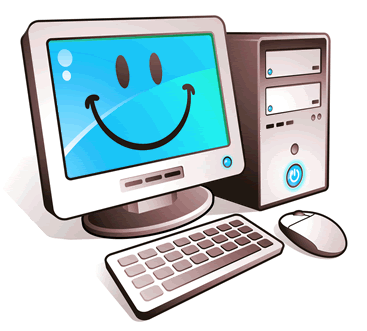 ACTIVIDAD:PREPARA HOJA, LAPIZ, COLOR, Y MUCHA CREATIVIDAD.DEBES INVENTARTE UNA NUEVA FORMA DE COMPUTADOR.PINTARLO Y DARLE UN NOMBRE DIFERENTE.